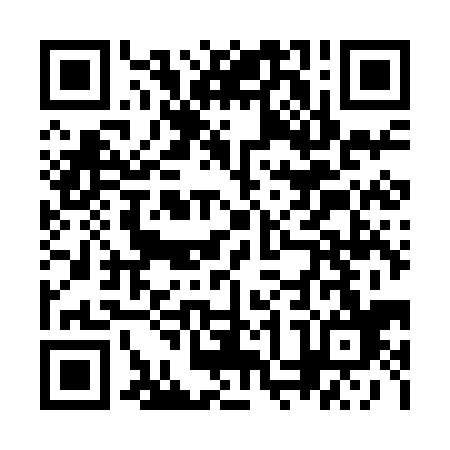 Prayer times for Sherwood Forrest, Ontario, CanadaMon 1 Jul 2024 - Wed 31 Jul 2024High Latitude Method: Angle Based RulePrayer Calculation Method: Islamic Society of North AmericaAsar Calculation Method: HanafiPrayer times provided by https://www.salahtimes.comDateDayFajrSunriseDhuhrAsrMaghribIsha1Mon3:535:421:236:429:0310:522Tue3:545:421:236:429:0310:513Wed3:555:431:236:429:0310:514Thu3:565:431:236:429:0310:505Fri3:575:441:236:419:0210:506Sat3:585:451:246:419:0210:497Sun3:595:451:246:419:0210:488Mon4:005:461:246:419:0110:479Tue4:015:471:246:419:0110:4710Wed4:025:481:246:419:0010:4611Thu4:035:491:246:409:0010:4512Fri4:045:491:246:408:5910:4413Sat4:065:501:246:408:5810:4314Sun4:075:511:256:408:5810:4215Mon4:085:521:256:398:5710:4016Tue4:105:531:256:398:5610:3917Wed4:115:541:256:398:5610:3818Thu4:125:551:256:388:5510:3719Fri4:145:551:256:388:5410:3520Sat4:155:561:256:378:5310:3421Sun4:175:571:256:378:5210:3322Mon4:185:581:256:368:5110:3123Tue4:205:591:256:368:5010:3024Wed4:216:001:256:358:4910:2825Thu4:236:011:256:358:4810:2726Fri4:246:021:256:348:4710:2527Sat4:266:031:256:348:4610:2428Sun4:276:041:256:338:4510:2229Mon4:296:061:256:328:4410:2130Tue4:306:071:256:328:4310:1931Wed4:326:081:256:318:4210:17